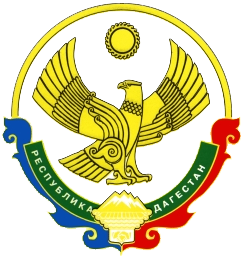 АДМИНИСТРАЦИЯМУНИЦИПАЛЬНОГО РАЙОНА «ЦУНТИНСКИЙ РАЙОН»РЕСПУБЛИКИ ДАГЕСТАН_______________________________________________________________ПОСТАНОВЛЕНИЕ28.10.2019 года                                                                                 № 170с. ЦунтаОб утверждении Плана мероприятий («дорожная карта»)по содействию развитию конкуренции в муниципальном районе«Цунтинский район» на 2019 – 2021 годы В целях реализации требований стандарта развития конкуренции в субъектах Российской Федерации, а также создания условий для развития конкуренции на рынках товаров и услуг муниципального района «Цунтинский район», Администрация МР «Цунтинский район» постановляет: 1.Определить отдел экономики земельных, имущественных и налоговых отношений Администрации МР «Цунтинский район» уполномоченным органом по содействию развитию конкуренции в муниципальном районе «Цунтинский район». 2.Утвердить прилагаемый План мероприятий («дорожная карта») по содействию развитию конкуренции в муниципальном районе «Цунтинский район» на 2019 – 2021 годы (далее - План) 3.Структурным подразделениям администрации и лицам, ответственным за выполнение Плана мероприятий:Ежеквартально до 10 числа месяца, следующего за отчетным периодом, представлять в отдел экономики Администрации МР «Цунтинский район» информацию о ходе реализации Плана. 4.Отделу экономики Администрации МР «Цунтинский район»:Ежеквартально до 20 числа месяца, следующего за отчетным периодом, представлять в Министерство экономики и территориального развития Республики Дагестан информацию о ходе реализации Плана.  5.Опубликовать настоящее постановление на официальном сайте Администрации МР «Цунтинский район» в разделе «Развитие конкуренции».  6. Контроль за исполнением настоящего постановления оставляю за собой.                                                                       И. о. главы МР                                                                        М.М. УвайсовУтвержденопостановлением администрацииМР «Цунтинский район»от 28.10.2019г. №170План мероприятий («дорожная карта»)по содействию развитию конкуренции в муниципальном районе«Цунтинский район» на 2019 – 2021 годы1. Общее описание «дорожной карты»1.Поддержка конкуренции гарантируется Конституцией Российской Федерацией, является одной из основ конституционного строя Российской Федерации, а также постоянным приоритетом государственной политики. Развитие конкуренции в экономике – это многоаспектная задача, решение которой в значительной степени зависит от эффективности проведения государственной политики по широкому спектру направлений: от макроэкономической политики, создания благоприятного инвестиционного климата, включая развитие финансовой и налоговой системы, снижения административных и инфраструктурных барьеров, до защиты прав граждан и национальной политики.2.Предметом Плана мероприятий («дорожная карта») по содействию развитию конкуренции в муниципальном районе «Цунтинский район» на 2019 – 2021 годы (далее – «дорожная карта») являются направления развития конкуренции, которые, с одной стороны, не охвачены муниципальными нормативно – правовыми актами, разрабатываемыми в рамках предпринимательской инициативы, а с другой стороны, имеют специальное, системное и существенное значение для развития конкуренции в МР «Цунтинский район», а именно:  Включение функций по развитию конкуренции в приоритеты деятельности органов местного самоуправления; Внедрение лучших практик развития конкуренции в МР «Цунтинский район»; Развитие конкуренции в инфраструктурных отраслях, включая сферы естественных монополий; Развитие конкуренции при осуществлении закупок; Упрощение деятельности предпринимателей в рамках антимонопольного регулирования;Повышение уровня защиты прав потребителей.3. В связи с комплексностью задачи необходим динамичный этапный подход к проведению работ по развитию конкуренции и формированию соответствующих мероприятий, который формализуется в виде последовательного развития, уточнения и конкретизации «дорожной карты» с формированием ее обновленных «версий». В «дорожной карте» определяется перечень мероприятий по развитию конкуренции на 2019-2021 годы. 4.Развитие конкуренции включает в себя не только общесистемные мероприятия, но и отраслевое направление работы, по которому также необходим динамичный этапный подход и регулярное обновление как перечня отраслей, требующих развития конкуренции, так и ключевых отраслевых мероприятий. В «дорожной карте» определены первоочередные мероприятия по развитию конкуренции, реализация которых позволит достичь улучшений в качестве жизни в МР «Цунтинский район».В «дорожной карте» устанавливается принцип развертывания работы по развитию конкуренции, который предусматривает формирование перечня приоритетных отраслей и системных мероприятий на регулярной основе. 5.Реализация «дорожной карты» приведет к достижению следующих контрольных показателей эффективности, определенных в таблице.Контрольные показатели эффективности реализации «дорожной карты»План мероприятий («дорожная карта») по содействию развитии           конкуренции в муниципальном районе «Цунтинский район »на 2019 – 2021 годы№     Наименование контрольного показателя    Базовое   значение (2018 год)   2019    год    2020      год   2021    год                                               1. Оценка состояния конкурентной среды                                               1. Оценка состояния конкурентной среды                                               1. Оценка состояния конкурентной среды                                               1. Оценка состояния конкурентной среды                                               1. Оценка состояния конкурентной среды                                               1. Оценка состояния конкурентной среды1.Доля хозяйствующих субъектов от общего числа опрошенных, считающих, что состояние конкурентной среды улучшилось за истекший год, %101520252.Количество малых и средних предприятий, тыс. единиц  0,1280,1440,1500,1553.Оборот товаров (работ, услуг), производимых на малых и средних предприятиях, тыс. руб135142141899,1148994156443,74.Доля заказов на поставку товаров, выполненных работ, оказание услуг для государственных нужд путем проведения аукциона в электронной форме, открытого конкурса, конкурса с ограниченным участием, запроса котировок, запроса предложений % 5.Доля государственных заказов (по стоимости), размещенных через аукцион в электронной форме, открытый конкурс, конкурс с ограниченным участием, запрос котировок, запрос предложений с участием субъектов малого и среднего предпринимательства от общего числа государственных заказов, %6.Количество малых предприятий на 10 тыс. человек, единиц9,811,111,511,9                                               2. Доля насыщенности рынков                                               2. Доля насыщенности рынков                                               2. Доля насыщенности рынков                                               2. Доля насыщенности рынков                                               2. Доля насыщенности рынков                                               2. Доля насыщенности рынковРынок услуг связи:Рынок услуг связи:Рынок услуг связи:Рынок услуг связи:Рынок услуг связи:Рынок услуг связи:1.Доля населения, охваченная услугами МФЦ, в МР «Цунтинский район»7080901002.Доля населения, охваченная цифровым телевидением.506080100Рынок услуг дошкольного образования:Рынок услуг дошкольного образования:Рынок услуг дошкольного образования:Рынок услуг дошкольного образования:Рынок услуг дошкольного образования:Рынок услуг дошкольного образования:1.Численность негосударственных ДОУ, единиц00002.Численность воспитанников вне государственных ДОУ, человек 0000Рынок услуг жилищно-коммунального хозяйства: Рынок услуг жилищно-коммунального хозяйства: Рынок услуг жилищно-коммунального хозяйства: Рынок услуг жилищно-коммунального хозяйства: Рынок услуг жилищно-коммунального хозяйства: Рынок услуг жилищно-коммунального хозяйства: 1.Доля негосударственных (и немуниципальных) управляющих организаций от общего числа управляющих организаций, которые осуществляют деятельность по управлению многоквартирными домами в населенных пунктах с численностью населения более100 тыс. жителей, % 00002.Доля объектов энергетики, тепло, водоснабжения, водоотведения, для утилизации твердых бытовых отходов, переданных органами исполнительной власти Республики Дагестан и (или) органами местного самоуправления негосударственным (немуниципальным) организациям в концессию или долгосрочную (более 1 года) аренду, %00003.Энергосбережение и повышение энергетической эффективности:----3.1Удельная величина потребления электрической энергии муниципальными бюджетными учреждениями, кВт/ч на 1 человека населения70,468,368683.2Удельная величина потребления природного газа муниципальными бюджетными учреждениями, куб. метров на 1 человека населения ----Розничная торговля:Розничная торговля:Розничная торговля:Розничная торговля:Розничная торговля:Розничная торговля:1.Доля хозяйствующих субъектов в общем числе опрошенных, считающих, что состояние конкурентной среды в розничной торговле улучшилось за истекший год, %202530402.Оборот розничной торговли, тыс. рублей.892151,9936759,5964862,21013105,33.Объем платных услуг, тыс. рублей.15910,816706,317541,618418,7МероприятиеКлючевое событие/результатСрокисполненияВиддокументаИсполнитель1. Нормативно – правовая база1. Нормативно – правовая база1. Нормативно – правовая база1. Нормативно – правовая база1. Нормативно – правовая базаПринятие нормативно-правового акта, регламентирующего муниципально-частное партнерство (МЧП)Постановление об утверждении Положения «Об участии МР «Цунтинский район» в муниципально-частном партнерстве».Постановление№ 195 от 29.12.2016 год.Отдел экономикиСоздание рабочей группы по содействию развития конкуренции в МР «Цунтинский район»Постановление об утверждении рабочей группы по содействию развитию конкуренции в МР «Цунтинский район»Ноябрь 2019 годаПостановлениеОтдел экономики2. Рынок услуг жилищно-коммунального хозяйства2. Рынок услуг жилищно-коммунального хозяйства2. Рынок услуг жилищно-коммунального хозяйства2. Рынок услуг жилищно-коммунального хозяйства2. Рынок услуг жилищно-коммунального хозяйстваМониторинг сектора негосударственных (немуниципальных) организаций, осуществляющих оказание услуг по электро, газо, тепло, водоснабжению, водоотведению, очистке сточных вод и эксплуатации объектов для утилизации твердых бытовых отходов, которые используют объекты коммунальной инфраструктуры на праве частной собственности, по договору аренды или концессионному соглашению.Оценка состояния конкуренции среди организаций, осуществляющих оказание услуг по электро, газо, тепло, водоснабжению, водоотведению, очистке сточных вод и эксплуатации объектов для утилизации твердых бытовых отходов.Ежегодно, до 30 декабря Информация в Отдел экономикиОтдел ОСДЖКХПроведение мероприятий по стимулированию заключения концессионных соглашений и договоров долгосрочной аренды органами местного самоуправления с заинтересованными коммерческими организациями в отношении систем коммунальной инфраструктуры.Заключение при необходимости концессионных соглашений и (или) договоров долгосрочной арендыЕжегодно, 2-е полугодиеИнформация в Отдел экономикиОтдел   ОСДЖКХ3. Рынок розничной и оптовой торговли3. Рынок розничной и оптовой торговли3. Рынок розничной и оптовой торговли3. Рынок розничной и оптовой торговли3. Рынок розничной и оптовой торговлиОрганизация и проведение мониторинга обеспеченности населения Республики Дагестан площадью торговых объектовОценка обеспеченности населения района площадью торговых  объектов с выявлением проблемных зон.Ежегодно, по итогам полугодия.ИнформацияОтдел экономикиПроведение мониторинга цен на социально значимые продовольственные товары.Оценка ценовой ситуации на потребительском рынке региона.ЕжеквартальноИнформацияОтделэкономикиСтимулирование развития товаропроводящей инфраструктуры. Содействие организации ярмарок, торговых площадок по реализации сельхозпродукции и товаров предприятий пищевой и перерабатывающей промышленности, выставок продукции дагестанских сельхозпроизводителей и товаропроизводителей.Ежегодно, по итогам полугодия.Информация в Отдел экономикиОтделэкономикиСодействие развитию предприятий торговли малых форматов.1. Разработка и утверждение на муниципальном уровне схем размещения нестационарных торговых объектов с учетом нормативов минимальной обеспеченности населения площадью торговых объектов и создания условий для обеспечения населения товарами первой необходимости.2. Стимулирование развития торговли путем предоставления субъектам малого и среднего предпринимательства финансовой поддержки в рамках реализации государственной и муниципальных программ по развитию малого и среднего предпринимательства.ЕжегодноИнформация в Отдел экономикиОтдел экономики4. Рынок услуг связи4. Рынок услуг связи4. Рынок услуг связи4. Рынок услуг связи4. Рынок услуг связиОбеспечение полного охвата населенных пунктов республики услугами сотовой связи, а также увеличение количества сотовых операторов особенно в отдаленных селах.Увеличение охвата населения услугами сотовой связи.ЕжегодноИнформация в Отдел экономикиОтдел экономикиСодействие работе МФЦ в с. Цунта.Увеличение числа жителей района, получающих муниципальные услуги через МФЦ.Ежегодно до 30 декабряИнформация в Отдел экономикиОтдел экономики